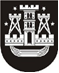 KLAIPĖDOS MIESTO SAVIVALDYBĖS TARYBASPRENDIMASDĖL KlAIPėdos miesto savivaldybės TARYBOS 2018 M. RUGSĖJO 13 D. SPRENDIMO NR. T2-185 ,,Dėl KLAIPĖDOS MIESTO DARNAUS JUDUMO PLANO PATVIRTINIMO“ PAKEITIMO2020 m. gruodžio 23 d. Nr. T2-316KlaipėdaVadovaudamasi Lietuvos Respublikos vietos savivaldos įstatymo 18 straipsnio 1 dalimi ir 6 straipsnio 32 ir 33 punktais, Klaipėdos miesto savivaldybės taryba nusprendžia:1. Pakeisti Klaipėdos miesto darnaus judumo planą, patvirtintą Klaipėdos miesto savivaldybės tarybos 2018 m. rugsėjo 13 d. sprendimu Nr. T2-185 ,,Dėl Klaipėdos miesto darnaus judumo plano patvirtinimo“:1.1. pakeisti 5 priedo „Klaipėdos m. darnaus judumo veiksmų planas“ antraštės eilutę ir ją išdėstyti taip:1.2. pakeisti 5 priedo „Klaipėdos m. darnaus judumo veiksmų planas“ 1 uždavinio „Viešojo transporto plėtra“ 1.2.5 priemonę ir ją išdėstyti taip:*Reikalingas finansavimas įvažoms įrengti 2021 ir 2022 metais.“2. Skelbti apie šį sprendimą vietinėje spaudoje ir Klaipėdos miesto savivaldybės interneto svetainėje.„Priemonė2018 m.tūkst. Eur2019 m.tūkst. Eur2020 m.tūkst. Eur2021–2030 m.tūkst. EurSiekiamas rezultatas 2021–2030 m. laikotarpiuFinan-savimo šaltinisVnt. kaina tūkst. EurRo-dik-lisMata-vimo viene-tas“;„1.2.5 Viešojo transporto stotelių įrengimas ir atnaujinimas190,0406,7558,6700,0*Viešojo transporto stotelės atnaujinamos ir įrengiamos pagal darnaus judumo principus – su įvažomis, universaliu dizainu, paviljonaisSB, LRVB, ES-04.5.1-TID-R-51461,8430Stotelių sk.Savivaldybės merasVytautas Grubliauskas